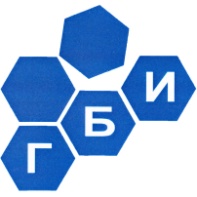 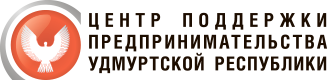 КОМПЛЕКСНАЯ ОБРАЗОВАТЕЛЬНАЯ ПРОГРАММА «ОСНОВЫ ЭФФЕКТИВНОГО РАЗВИТИЯ БИЗНЕСА» Программа предназначена для руководителей и собственников предприятий малого и среднего бизнеса, желающих развить и расширить свой бизнес за счет развития компетенций в вопросах ведения бизнеса, формирования дополнительных умений и навыков осуществления предпринимательской деятельности и управления.Содержание образовательной программы:1. Инструменты государственной поддержки развития малого и среднего предпринимательства. 2. Основы бухгалтерского учета и налогообложения. 3. Бизнес-планирование. 4. Продвижение: секреты работающего маркетинга. Искусство коммуникаций. 5. Позиционирование предприятий малого и среднего бизнеса. 6. Оптимизация бизнеса. 7. Основы активных продаж и маркетинга. 8. Инвестиционная деятельность и привлечение инвестиций. 9. Тайм-менеджмент. 10. Личная эффективность. Расписание занятий: с 28 ноября по 9 декабря (кроме суббот и воскресений) с 17-00 до 21-15. Предусмотрены кофе-брейки, разбор практических индивидуальных кейсов.Место проведения: МБУ «Глазовский Бизнес-инкубатор», ул.Куйбышева, д.77. Ведущие семинара:Д.э.н., профессор Галиахметов Р.А.Сапожникова Ю.С.К.э.н. доцент Пушина Н.Н.Крымский И.Б.Савинова А.Р. К.пед.н., к.фил.н. Моров А.В. Макарычева И.Н.К.ю.н., доцент Батуев Н.В.Файзулин М.И.К.э.н., доцент Галиахметова М.Р.Программа для предпринимателей бесплатна, проводится Центром поддержки предпринимательства Удмуртской Республики при поддержке Министерства экономики Удмуртской Республики. По окончании программы участникам будут вручены сертификаты о прохождении обучения в объеме 42 ч.